Задания по учебным предметам для обучающихся 5 класса на период дистанционного обучения с 20.04.2020г по 30.04.2020гДатаУчебный предметТемы для отработкиЗаданиеСвязь с учителем21.04Изобразительное искусствоСоколова Н.А.Рисование с натуры игрушки (машинка)Поэтапно выполни рисунок (техника по выбору: цветные карандаши, акварель)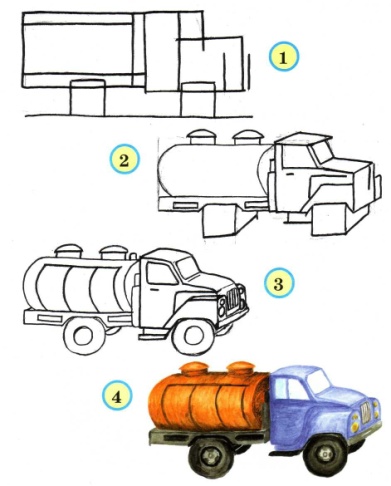 Эл. почта учителяns-021973@mail.ruтелефон 8-960-746-97-07Viber,  WhatsApp21.04Художественная роспись по деревуСоколова Н.А.Сушка изделия. Правила снятия готового изделия с основыЗапиши этапы обработки изделия из папье-маше:1.Сними готовое изделие с основы 2. Накладываем основу (тарелочку) на склеенное изделие и обводим3.Обрезаем крайПоэтапно выполни работуЭл. почта учителяns-021973@mail.ruтелефон 8-960-746-97-07Viber,  WhatsApp21.04Художественная роспись по деревуСоколова Н.А.Шлифовка и грунтовка изделияЗапиши этапы шлифовки изделия из папье-маше:1.Осмотри изделие подклей все дефекты2.Край изделия из папье-маше обклеиваем так, чтобы не было расслоения бумаги3. Грунтуем поверхность клейстером или клеем ПВА ,сушимЭл. почта учителяns-021973@mail.ruтелефон 8-960-746-97-07Viber,  WhatsApp28.04Изобразительное искусствоСоколова Н.А.Беседа «Художники о Великой Отечественной Войне»Найти иллюстрации на тему «Художники о войне 1941-1945 годов»Эл. почта учителяns-021973@mail.ruтелефон 8-960-746-97-07Viber,  WhatsApp28.04Художественная роспись по деревуСоколова Н.А.Составление эскиза для изделияЗапиши этапы составления эскиза:1.На лист бумаги положи изделие из папье-маше и обведи по контуру2.Составь эскиз росписи изделия (тарелочки) по любой схемеЭл. почта учителяns-021973@mail.ruтелефон 8-960-746-97-07Viber,  WhatsApp28.04Художественная роспись по деревуСоколова Н.А.Роспись составленного эскиза (подмалевок)Выполни подмалёвок эскизаЭл. почта учителяns-021973@mail.ruтелефон 8-960-746-97-07Viber,  WhatsApp